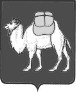 ТЕРРИТОРИАЛЬНАЯ ИЗБИРАТЕЛЬНАЯ КОМИССИЯГОРОДА КЫШТЫМАРЕШЕНИЕ     06 июня 2018 года                                                                              № 42/295г. КыштымО назначении председателя участковой избирательной комиссии избирательного участка № 1155В соответствии с пунктом 7 статьи 28 Федерального закона 
«Об основных гарантиях избирательных прав и права на участие в референдуме граждан Российской Федерации», статьи 13 пункта 8 закона Челябинской области «Об избирательных комиссиях в Челябинской области») на основании решения Территориальной избирательной комиссии города Кыштыма  от 06.06.2018 № 42/268 «О формировании участковой избирательной комиссии избирательного участка № 1155», рассмотрев предложения по кандидатурам для назначения председателем участковой избирательной комиссии, Территориальная избирательная комиссия города Кыштымарешила:1. Назначить председателем участковой избирательной комиссии избирательного участка № 1155 члена участковой избирательной комиссии с правом решающего голоса Гайдухину Ольгу Викторовну.2.   Председателю участковой избирательной комиссии, назначенному настоящим решением, созвать первое заседание участковой избирательной комиссии 13 июня 2018 года.3. Направить настоящее решение в Избирательную комиссию Челябинской области.4. Направить выписку из настоящего решения в соответствующую участковую избирательную комиссию.5. Опубликовать (обнародовать) настоящее решение на сайте Администрации Кыштымского городского округа, официальная страница Территориальной избирательной комиссии города Кыштыма.Председатель  комиссии                                                               О.В. МаркинаСекретарь  комиссии                                                                    М.В.Холманских